О прогнозе социально-экономического развития муниципального образования Курманаевский сельсовет на 2022 год и на период до 2024 годаВ соответствии с Бюджетным кодексом Российской Федерации, Федеральным законом от 06 октября 2003 года № 131-ФЗ «Об общих принципах организации местного самоуправления в Российской Федерации», решением Совета депутатов «Об утверждении Положения о бюджетном процессе в муниципальном образовании Курманаевский сельсовет» № 197 от 11.03.2015 года Совет депутатовРЕШИЛ:1.Одобрить прогноз социально-экономического развития муниципального образования Курманаевский сельсовет Курманаевского района Оренбургской области  на 2021 год и на период до 2023 года согласно приложению № 1.Контроль за исполнением настоящего решения возложить на постоянную комиссию по вопросам бюджетной, налоговой, финансовой политике, собственности и экономическим вопросам.Настоящее решение вступает в силу с 01 января 2022 года и подлежит опубликованию в газете «Вестник Курманаевского сельсовета».И.о главы муниципального образования Курманаевский сельсовет                                                         К.Н БеляеваПредседатель Совета депутатов МО Курманаевский сельсовет					М.С.КоноплевРазослано: в дело, администрации района, прокурору районаПриложение №1 к решениюот 12.11.2021 № 66ПОЯСНИТЕЛЬНАЯ ЗАПИСКАк прогнозу социально-экономического развития Курманаевского сельсовета на 2022 год и на период до 2024 годаВ соответствии со статьей 17 Федерального закона от 06.10.2003 года № 131-ФЗ «Об общих принципах организации местного самоуправления в Российской Федерации», в целях решения вопросов социально-экономического развития, органы местного самоуправления обладают полномочиями по принятию и организации выполнения планов (прогнозов) социально-экономического развития муниципального образования.Порядок организации работы по разработке прогнозов социально-экономического развития Оренбургской области и муниципальных образований на среднесрочную перспективу определяется ежегодным постановлением Администрации Курманаевского района о порядке разработки прогноза социально-экономического развития Куроманаевского района на будущий финансовый год и плановый период. При разработке прогнозов  учитываются	   сценарные условия социально-экономического развития  Курманаевского района на 2022 год и на среднесрочную перспективу, особенности социально-экономического развития МО.Прогноз социально-экономического развития муниципального образования Курманаевский сельсовет разработан в соответствии с макроэкономическими показателями социально-экономического развития муниципального образования Курманаевский район на 2022-2024 годы, статистических данных, выборочных обследований.Курманаевский сельсовет расположен в западной части Оренбургской области, был образован в мае 1777 года. Граничит с Кандауровским, Лабазинским. РомашкинскиМ сельсоветами и Тоцким районом. Районный центр Курманаевка расположен в  от областного центра г. Оренбург, связь с которым осуществляется по Южно-Уральской железной дороге и автодороге республиканского значения.Село расположено в степной почвенно-климатической зоне, особенностью которой является резко-континентальный климат.На территории муниципального образования находится 2 населенных пункта - Курманаевка и Петровка.Медицинское обслуживание населения Курманаевского сельсовета осуществляется ГБУЗ « Курманаевская РБ».На территории сельсовета имеется 1 общеобразовательная школа, 2 детских дошкольных учреждения, 3 учреждения дополнительного образования для детей и взрослых, 1 физкультурно-оздоровительный комплекс.  Муниципальное образование является источником сельскохозяйственной продукции (зерно, мясо, молоко и т.д.). Производством сельскохозяйственной продукции на территории муниципального образования занимаются крестьянско-фермерские хозяйства, ведущей отраслью которых является производство зерна и подсолнечника.На территории сельсовета расположено 1 предприятие, обслуживающее сельское хозяйство: ГУ «Курманаевское районное управление ветеринарии». На территории села Курманаевка имеется дорожное управление.Поголовье скота в муниципальном образовании на 01.01.2022 года составило: КРС- 50 гол., в том числе: коров – 18 гол., свиней - 98 гол., овец - 60 гол., коз - 25 гол., лошадей - 2 гол., кролики - 35 гол., птицы - 2200 голов и 156 пчелосемей.По состоянию на 01.01.2021 года территория МО составила 14989.82га. Лесной фонд на территории МО занимает .В частной собственности на территории МО находится 913.2га земель с/х назначения, в собственности юридических лиц (КФХ) находится 6857,90 га.Из земель населённых пунктов в частной собственности находится  - это личные подсобные хозяйства граждан.Инженерно-техническое обеспечение территории сельсоветаТерритория сельсовета пересекается железнодорожными магистралями, автомобильными и воздушными линиями. Железнодорожный транспорт представлен магистральными линиями направлений Бузулук-Саратов.Участок железной дороги Бузулук-Саратов однопутный (с двух путными вставками).Основная номенклатура прибываемых и отправляемых грузов: нефтепродукты, хлебопродукты, топливо, стройматериалы.Дорожная сеть представлена автодорогами общего пользования регионального, межмуниципального и местного значения. Протяженность дорог общего пользования составляет . Удельный вес автомобильных дорог с твердым покрытием в общей протяженности дорог общего пользования составляет 100%.Обслуживанием дорог занимается дорожное управление. Для обслуживания автотранспорта вдоль дороги Бугульма - Уральск имеются три автозаправочные станции в с. Курманаевка.ТеплоснабжениеДля отопления жилфонда и объектов социальной сферы в с. Курманаевка заключен договор аренды с  ООО «Уют» (Грачевский район).ГазоснабжениеТерритория сельсовета пересечена магистральными и отводными трубопроводами. Газифицированы села: Курманаевка, Петровка. Обслуживание обеспечивает комплексно-эксплуатационная служба Курманаевского района филиала ОАО «Газпром газораспределение Оренбург» в г.Бузулуке  «Бузулукмежрайгаз».Полезные ископаемыеНа территории сельсовета ведется добыча нефти нефтедобывающими предприятиями: ПАО «Оренбургнефть».Промышленное производствоПроизводством товаров и услуг на территории муниципального образования занимаются ООО «Уют», ООО «Метиор»,  ПО «Курманаевское».Объем	отгруженных	товаров,	выполненных	работ и оказанных	услуг	по производству и распределению электроэнергии, газа и воды в 2021 году составил 34,1млн. руб. или 104,8 % к уровню прошлого года,  в 2022 году ожидается 36,47 млн. руб. или 101,2%. в 2023 году составил 33,19 млн. руб. или 101,6 % к уровню прошлого года,  в  2024 году составил 36,68 млн. руб. или 101,8 % к уровню прошлого года.Объем отгруженных товаров, выполненных работ и оказанных услуг	по производству и распределению электроэнергии, газа и воды м в 2021 году составит 27,46 млн. руб. по 1 варианту, 27,48 млн. руб по 2 варианту, в 2022 году – 26,15 млн. руб. и 26,89 млн. руб по 1 и 2 соответственно вариантам, в 2023 году – 26,71 млн. руб. и 27,31 млн. руб по 1 и 2 соответственно вариантам, в 2024 году – 27,08 млн. руб. и 28,20 млн. руб по 1 и 2 соответственно вариантам,  что в процентах соответственно составит в 2021 году – 132,1% -98,80%, в 2022 году -104,8% и 107,3%. в 2023 году -101,1% и 100,5%. в 2024 году -101,8% и 101,4%. Такой рост ожидается за счет увеличения объемов производства.Агропромышленный комплексАгропромышленный комплекс является одним из важных сектором экономики муниципального образования. Производством сельскохозяйственной продукции на территории  МО занимаются: ОАО «Курманаевская агрофирма», 7 крестьянских (фермерских) хозяйств.Производство зерна в 2021 году составило 3920,99 тонн, подсолнечника – 3542,71 тонн, мяса – 56,40 тонн, молока – 94,90 тонн, яйца – 143 тыс. штук, что в процентах к уровню 2020 года соответственно составило 139,9,0%. 107,3%, 102,8%,  65,0%,  86,5%.Объем валовой продукции в 2021 году составил 109,3 млн. рублей, в том числе по растениеводству – 77,2 млн. рублей, по животноводству – 32,1 млн. рублей, что в процентах соответственно составило 104,2%. 117,6% и 101,3%.	Оценка валового сбора зерновых в 2018 году ожидается в объеме 2077,4 тонн, подсолнечника 2495,4 тонн, Скота и птицы будет произведено 218,3 тонн, производство молока ожидается в количестве 112,2 тонн, яйца – 1290 тыс. шт.В 2021 году объем валовой продукции сельского хозяйства во всех категориях хозяйств составит  90,5 млн. руб. по 1 варианту, 91,1 млн. руб по 2 варианту, в 2021 году – 93,0 млн. руб. и 94,2 млн. руб по 1 и 2 соответственно вариантам, в 2022 году – 94,5 млн. руб. и 94,5 млн. руб по 1 и 2 соответственно вариантам, в 2023 году – 96,0 млн. руб. и 97,5 млн. руб по 1 и 2 соответственно вариантам, в 2024 году –97,7 млн. руб. и 99,5 млн. руб по 1 и 2 соответственно вариантам,  что в процентах соответственно составит в 2020 году - 102,3% - 103,0%,  в 2021 году - 101,4% -101,5%, в 2021 году -101,3% и 101,9%. в 2022 году -101,6% и 101,6%. в 2023 году -101,6% и 101,9%. в 2024 году -101,9% и 102,1%.Объем продукции животноводства прогнозируется В 2021 году  составит 34,2 млн. руб. по 1 варианту, 34,4 млн. руб по 2 варианту, в 2021 году – 35,2 млн. руб. и 35,6 млн. руб по 1 и 2 соответственно вариантам, в 2022 году – 35,8 млн. руб. и 36,2 млн. руб по 1 и 2 соответственно вариантам, в 2023 году – 36,4 млн. руб. и 36,8 млн. руб по 1 и 2 соответственно вариантам, в 2024 году –37,1 млн. руб. и 37,7 млн. руб по 1 и 2 соответственно вариантам,  что в процентах соответственно составит в 2020 году - 102,7% - 103,3%,  в 2021 году - 101,5% -101,5%, в 2021 году -102,4% и 102,0%. в 2021 году -101,7% и 101,6%. в 2023 году -101,7% и 101,7%. в 2024 году -101,9% и 102,4% к уровню 2019 года.В 2021 году 2678 тонн по 1 варианту , 2759 тонн по 2 варианту, рост составит 3,0% - 4,2% В 2022 году планируется получение зерновых 2121 тонн по 1 варианту, 2134 тонн по 2 варианту, в 2021 году – 2176 тонн и 2205 тонн по 1 и 2 соответственно вариантам, в 2022 году – 2209 тонн и 2243 тонн по 1 и 2 соответственно вариантам, в 2023 году – 2244 тонн и 2283 тонн по 1 и 2 соответственно вариантам, в 2024 году –2280 тонн и 2326 тонн по 1 и 2 соответственно вариантам.До 2024 года ежегодно прирост объема валовой продукции прогнозируется в размере 1,5 -4,2% ежегодно.В 2022 году планируется получение подсолнечника 2548 тонн по 1 варианту, 2562 тонн по 2 варианту, в 2021 году – 2615 тонн и 2647 тонн по 1 и 2 соответственно вариантам, в 2022 году – 2654 тонн и 2692 тонн по 1 и 2 соответственно вариантам, в 2023 году – 2696 тонн и 2740 тонн по 1 и 2 соответственно вариантам, в 2024 году –2739 тонн и 2792 тонн по 1 и 2 соответственно вариантам.Прирост валовой продукции сельского хозяйства ожидается в результате реализации государственной программы «Развитие сельского хозяйства в Курманаевском районе на 2022-2024 годы», в рамках которой предоставляются субсидии на возмещение части затрат на покупку элитных семян зерновых культур, приобретение минеральных удобрений, приобретение молодняка крупного рогатого скота, маточного поголовья.КФХ и сельхозпредприятиям оказывается помощь по выплате не связанной поддержки на 1 га земли.Потребительский рынокВ 2019 году оборот розничной торговли по муниципальному образованию Курманаевский сельсовет составил 454,6 млн. рублей, что к уровню прошлого года в сопоставимых ценах составило 102,6 %.Торговая сеть муниципального образования Курманаевский сельсовет представлена магазинами индивидуальных предпринимателей по продаже продовольственных и смешанных товаров. Товар в основном завозится из г.Бузулука и частично из г.Самары. В 2016 году фирменные торговые сети «Пятерочка» открыли свой магазин в с.Курманаевка. Предприятия оптовой торговли отсутствуют.Магазины по продаже продовольственных товаров ИПБОЮЛ Дьячковой Е.В. и магазины по продаже непродовольственных товаров ИПБОЮЛ Коноплева С.В., Кузьмина А.А., и Ходакова Ю.А. являются наиболее крупными во всей торговой сети нашего села и района в целом.В сфере торговли на территории Курманаевского сельсовета функционирует 63 предприятия розничной торговли торговой площадью 1774,9 кв.м. Доля продукции местного производства в общем объеме товарооборота составляет примерно около 0.3%. По оценке 2019 года оборот розничной торговли составит 464,6 млн. рублей или 102,2% к предыдущему году.На 2022- 2024 годах прогнозируется рост товарооборота на 4,2%, на 3,5%, на 4,0%, на 3,9%, на 4,0%, на 4,0%  и составит соответственно 484,1 млн. рублей,501,1 млн. рублей, 521,1 млн. рублей, 541,4 млн. рублей, 563,0 млн. рублей  и 585,6 млн. рублей соответственно. Такой рост объёмов товарооборота прогнозируется за счет увеличения количества стационарных предприятий розничной торговли и увеличения покупательской способности населения МО.На территории сельсовета функционирует 4 предприятия общественного питания (кафе «У Сако», буфет ПО «Курманаевское», столовая ПО «Курманаевское», кафе «Микс»), 1 рынок по типу ярмарка.Оборот общественного питания в 2019 году составил 43,8 млн. рублей, что в процентах к предыдущему году составило 87,2%.По оценке в 2020 году оборот общественного питания составит 45,4 млн. рублей, что в процентах к предыдущему году составит 103,7 %.На 2022 - 2024 годах прогнозируется рост товарооборота на 0,5%  составит соответственно 45,6 млн. рублей, 45,8 млн. рублей, 46,1 млн. рублей, 46,3 млн. рублей, 46,6 млн. рублей  и 46,7 млн. рублей соответственно. Малое предпринимательствоНа территории Курманаевского сельсовета в 2021 году зарегистрировано: малых предприятий - 26, предпринимателей - 112, КФХ - 7 .Малые предприятия занимаются производством и распределением теплоэнергии, электроэнергии, газа и воды, строительством, розничной торговлей, оказывают транспортные услуги, услуги по оформлению недвижимости, юридические услуги, услуги по ремонту техники и оборудования, сельским хозяйством.В 2021 году количество малых предприятий планируется на уровне 2020 года, т.е.26 единиц. В 2022-2024 годах прогнозируется ежегодное увеличение количества малых предприятий с  25 до 30.В связи с отсутствием соответствующей методики оборот малых предприятий рассчитывается в действующих ценах.Оборот малых предприятий в 2021 году уменьшился по сравнению с 2020 годом на 531,80 млн. руб. и составил  549,20 млн. рублей или 120,7 %.Оборот малых предприятий в 2021 году ожидается на уровне 531,80 млн. рублей, что составит 109,4% к уровню прошлого года. Увеличение объемов производства и распределения электроэнергии, газа и воды обусловлено ростом тарифов на услуги естественных монополий.В 2022-2024 годах оборот малых предприятий прогнозируется рост товарооборота на 1,0%, на 2,0%  и составит соответственно 539,55 и 586,05 млн. рублей соответственно. На увеличение объемов производства в оптовой и розничной торговле повлияет увеличение покупательской способности населения, роста пенсий и пособий, за счет трудоустройства неработающих граждан по программе самозанятости. На увеличение оборота в производстве и распределении электроэнергии, газа и воды повлияет рост тарифов на услуги естественных монополий.ФинансыДоходная часть бюджета муниципального образования Курманаевский сельсовет формируется за счет поступления налоговых и неналоговых платежей, а также за счет средств получаемых от федерального и областного уровней власти.Ожидаемое исполнение по доходам в 2021 году планируется в сумме 33,534 млн. рублей, из них собственные 33,1 млн. рублей. План собственных доходов на 2021 год составляет 19,3 млн. рублей, увеличение к плану 2022 года на 1,2 млн. рублей Наибольшей удельный вес в структуре собственных доходов занимают:НДФЛ – 72,0%. За 2021 год поступило в сумме 10,1 млн. рублей или 72,2% к годовому бюджетному назначению (по бюджету назначено на год 11,2 млн. рублей). Земельный налог – 13,9 %. За 2021 год поступило в сумме 1,479 млн. рублей или 53,7 % к годовому бюджетному назначению (по бюджету назначено на год 2,754 млн. рублей). Ожидаемое исполнение бюджета муниципального образования по расходам на 2021 год составит 35,53 млн. рублей Прогноз расходов бюджета на 2022 год составит 24,522 млн. рублей.Прогноз расходов бюджета на 2023 г составит 23,850 млн.рублей.Прогноз расходов бюджета на 2024 г составит 23,609 млн.рублей В разрезе экономических статей планируется направит расходы бюджета                  на:-оплату труда и начисления на оплату трудаприобретение услугувеличение стоимости основных средств и материальных запасов.Труд и занятостьЧисленность экономически активного населения в муниципальном образовании Курманаевский сельсовет в 2021 году составили 2681 человек, среднегодовая численность занятых в экономике - 1649 человека. По оценке 2022 года численность экономически активного населения составит 2674 человек, среднегодовая численность занятых в экономике составит 1547 человек. В 2023 - 2024 годах численность работающих в частном секторе прогнозируется 2667 - 2660 по первым вариантам и 2667 - 2660 человек по вторым вариантам.Развитие социальной сферыВ муниципальном образовании Курманаевский сельсовет строительство жилья ведется за счет средств индивидуальных застройщиков и с помощью кредитов.В 2021 году прогнозируется ввести в действие 0,05 тыс.кв. м общей площади жилья. В 2022 году прогнозируется ввести в действие 1,07 тыс.кв.мВ 2023 году прогнозируется ввести в действие 2,82 тыс.кв.м по 1 варианту и 2,82 тыс.кв.м, по 2 варианту, в 2024 году – 3,2 тыс. кв.м и 3,2 тыс.кв.м, соответственно.Численность обучающихся в школах в 2018 году составила 0,609 тыс. человек, в 2019 году ожидается 0,578 тыс. чел., в 2020 году – 0,625тыс. человек по обоим вариантам. Все дети муниципального образования учатся в первую смену.Численность детей в дошкольных образовательных учреждениях в 2021 году составила 617 человек, В 2022 году прогнозируется 80 человек. В 2023 - 2024 годах прогнозируется небольшое увеличение численности детей в ДОУ сельсовета.Обеспеченность больничными койками на 10 тыс. человек населения в 2021 году составила 29,0 коек, в 2022 году ожидается 29,0 коек за счет уменьшения количества коек и увеличения населения. В 2020 году уменьшения и увеличения количества коек на 10 тыс. человек населения, не планируется.Численность врачей всех специальностей в 2020 году составила 30 чел., по оценке 2021 года ожидается 30 человека, в 2022 году прогнозируется -37 человек.Численность среднего медперсонала в 2021 году составила 149 человек, в 2022 году ожидается 149 человек. На территории муниципального образования Курманаевский сельсовет находится 2 МДОУ: «Курманаевский детский сад №1 «Теремок» (225 мест). «Курманаевский детский сад №2 «Солнышко» (75 место). В детских садах созданы все условия для самодеятельного, активного и целенаправленного действия во всех видах деятельности: игровой, двигательной и изобразительной. В селе Курманаевка работает ДЮСШ, ДШИ, детская библиотека, центральная районная библиотека, ЦРТДиЮ, ЦКД «Юность», музей, ФОК «Сармат», МАУК «КДЦ».По Федеральной программе «Комфортная городская среда» в с.Курманаевка в 2019 году закончено благоустройство общественной территории «Парк отдыха «Молодежный», закончено благоустройство дворовой территории ул.Орская д.16,17. В селе Петровка функционирует Дом досуга.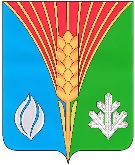 Совет депутатов муниципального образования Курманаевский сельсоветКурманаевского района Оренбургской области( четвертого созыва)РЕШЕНИЕ12.11.2021                                                                                                              № 66с.Курманаевка